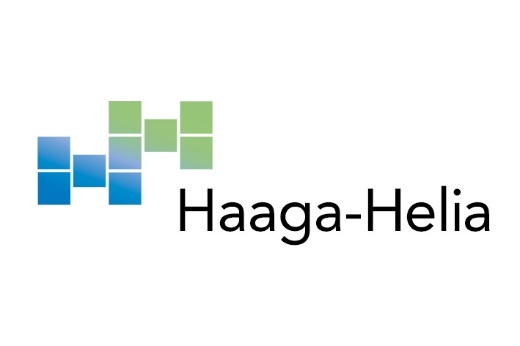 Portfoliosuunnitelma henkilöbrändin rakentamisen ja työnhaun tueksiEtunimi SukunimiHaaga-Helia ammattikorkeakouluTradenomiSuunnitelmaPäivämäärä TiivistelmäSisällys1	Johdanto	12	Portfolion merkitys	23	Portfolion tavoitteet	34	Portfolion tietoperusta	45	Portfolion toteutuskuvaus	56	Portfolion rakenne, sisältö ja visuaalinen ilme	67	Opinnäytetyöraportin rakenne	78	Ongelma-alueet ja riskit	99	Portfolion aikataulu	1010	Opinnäytetyön arvosana	11Lähteet	12Liitteet	13Liite 1. Perinteisen tutkielman rakenne	13Liite 2. Vetoketjuperiaatteella laaditun raportin rakenne	14JohdantoTämä opinnäytetyösuunnitelma soveltuu portfolio-opinnäytetöihin, joissa tuotoksena on henkilöbrändin rakentaminen ja/tai näyttöportfolio. Yleiseen toiminnallisen työn suunnitelmapohjaan lisätyt tarkennukset ovat violetilla fontilla. Johdanto-luvussa pohdi seuraavia:Mikä on aiheesi ja miten päädyit tähän opinnäytetyöaiheeseen? Miksi aihe on tärkeä, ajankohtainen tai muutoin kiinnostava? Mihin laajempaan kokonaisuuteen käsiteltävä aihe liittyy? Johdannossa voit lukijan mielenkiinnon saavuttamiseksi myös kyseenalaistaa jonkin vanhan tiedon tai käsityksen kyseisestä asiasta.Millainen produkti on kyseessä? Miksi produktin tuottaminen käynnistetään? Portfolio tehdään esimerkiksi, koskanäyttöportfolio tukee omaa työnhakua. sillä näytetään oma ammatillinen oppiminen ja kehittyminen: mitä opin tai kehitin itsessäni? halutaan myydä tai tuotteistaa oma osaaminen.Portfolion merkitys Kuvaile tähän lyhyesti toimeksiantajasi ja miten työtäsi aiotaan siellä hyödyntää. Mitä hyötyä itsellesi, kohdeyritykselle, ammattikunnallesi työlläsi tavoittelet? Kuinka ja missä työn tuloksia voi hyödyntää? Jos sinulla ei toimeksiantajaa, pohdi millaista merkitystä opinnäytetyölläsi voi olla eri kohderyhmille. Portfolion merkitys:Mitkä ovat omat strategiset tavoitteet: nykytila, vahvuudet ja kehityskohteet?Miten ammatillinen verkosto tulee tietoiseksi portfoliosta? Mieti: verkostot/yhteisöt, avainsanat, hakukonerobotit.Mitä hyötyä opinnäytetyöstäsi on portfolion tuotosten kautta toimeksiantajalleMikä on työsi uutuusarvo itsesi lisäksi toimeksiantajallesi tai työyhteisöllesi tai opiskelijayhteisölle? Perustele uutuusarvo. Onko portfoliossasi uusia näkökulmia suhteessa aiemmin tehtyihin portfolioihin esim. alan, harrastustesi, portfolion osien tai sisällön suhteen?Portfolion tavoitteetToiminnallisessa työssä pohdi seuraavia: Mitä opinnäytetyössä syntyy? Millaiset ovat tuotoksen onnistumismittarit ja -tavoitteet? Mihin kysymyksiin vastataan? Mitkä ovat työtä rajaavat seikat?Portfolio: Kirjaa tähän sekä opinnäytetyösi tavoite (onko esim. ensisijaisena tavoitteena tehdä itsellesi henkilöbrändi, jota portfolio ilmentää, tehdä portfolio työnhaun tueksi tai jokin muu?) että portfoliosi tavoite (työnhaku, ammatillinen verkostoituminen, tms.)Mahdollisia mittareita onnistuneelle portfoliolle voivat olla:Saan asiakkaita.Saan töitä.Jos ei saanut töitä, miksi? Esim. työnantajan haastattelu.Työelämäpalaute alan ammattilaisilta tai alalle rekrytoivilta henkilöiltä. Palaute Haaga-Helian uraohjaajalta (Timo Lampikoski). Portfolion tietoperustaTässä luvussa pohdi seuraavia:Millaisia teemoja tietoperusta sisältäisi?Mitkä ovat tietoperustan keskeiset käsitteet?Kuinka yhdistät teoreettisen tiedon muuhun ammatilliseen kokemukseesi/osaamiseesi? Mitkä ovat keskeiset lähteesi?Kuinka hyödynnät tietoperustaa empiirisessä osassa?Laadi alustava lista lähteistä tähän lukuun.Kuinka hyödynnät tietoperustaa portfolion laatimisessa? Kuinka yhdistät teoreettisen tiedon muuhun ammatilliseen kokemukseesi/osaamiseesi? Laadi alustava lista lähteitä tähän lukuun. Voit valita tietoperustan tiettyjen portfolion osien perusteella. Perustele valintasi. Tietoperusta voi olla esimerkiksi:oma ammatillinen kehittäminenoman osaamisen jakaminen ammatillisissa verkostoissa, hakukoneoptimointiasiantuntijabrändäys, henkilöbrändäysportfolion rakentaminen.Portfolion toteutuskuvausMikä on portfolion kohderyhmä? HR-henkilöstö vai alan muut asiantuntijat vai molemmat, esimerkiksi muut liiketalouden, markkinoinnin ja viestinnän edustajatoman yrityksen potentiaaliset asiakkaat.Portfolio: Mitä vaiheita portfolioon kuuluu? Mitä työkalu-ja/osaamista tarvitset prosessin aikana? Mitä tahoja/ketä tarvitset tuotoksen tuottamiseen? Miten hyödynnät käytännön kokemusta? Millä keinoilla ja menetelmillä tunnistat ja osoitat portfoliossa esille tuotavat omat vahvuutesi? Miten luot kohderyhmäpersoonat portfoliolle ja todennat niiden rakennusprosessin? Missä rakennusprosessin vaiheissa perustelet portfolioon tekemäsi valinnat kohdepersoonien kautta? Millaisia resursseja työn toteuttaminen vaatii (matka-, kopiointi-, valmistus-, jne. kuluja)?Portfolion rakenne, sisältö ja visuaalinen ilmePanosta tähän lukuun! Portfolio:rakennesisältöprojektien tulokset ja omat vahvuuteni projekteissaoppimisprosessitosaamiset, oivallukset, pääpointitoppiminen kussakin projektissa: esimerkiksi tiimityö-, projektityö-, viestintätaito-ja, tiivistämistä, jne. perustelut kohdepersoonia kiinnostavista asioistajatkotoimet tai -suunnitelmat: Miten aioin jatkossa toimia oppimani perusteella?visuaalinen ilme, ei vain omia mieltymyksiäsi vaan sovita kohdepersoonien tarpeisiintekninen alusta (Wix, Wordpress, Blogger, Tumblr, Portfoliobox, Weebly, Prezi, Webnode, Squarespace,…).Lisää raporttiin layoutista visuaalinen kuvasuunnitelma.Opinnäytetyöraportin rakenneTässä luvussa pohdi seuraavia:Millainen on opinnäytetyöraporttisi alustava sisällysluettelo?Millainen on toimeksiantajalle tuottamasi materiaali? Miten tuotoksen tai tuotokset voi liittää opinnäytetyöraporttiin?Mitä liitteitä työhösi mitä todennäköisimmin tulee?Raportissa voit esitellä tietoperustan omana erillisenä kokonaisuutena (taulukko 1; liite 1) tai vetoketjumaisesti (taulukko 2; liite 2). Taulukko 1. Raportin rakenne, kun tietoperusta on erillinen kokonaisuusKirjaa alustavaan sisällysluetteloosi suunnitelmasi päälukujen ensimmäisistä alaotsikkotasoista.Pohdinnan sisältöön lisää ohjaavia kysymyksiä: Miten portfolion tavoitteet onnistuivat? Peilaa johdantoluvussa asettamiisi mittareihinMiten portfoliota voisi parantaa? Luo yksityiskohtainen kehityssuunnitelma 6 kk eteenpäinMitkä ovat onnistumisia? Onnistuiko erottautuminen? Miten olla edellä muita? Miten säilyttää oma kilpailuetu tulevaisuudessakin? Onko kohderyhmä oikea? Pitääkö lisätä monialaisuutta, ennakkoluuloton verkottumista?Taulukko 2. Raportin vetoketjumalliOngelma-alueet ja riskitPohdi tässä luvussa seuraavia:Millaisia ongelmia ennakoit kohtaavasi ennen työsi valmistumista?Miten niihin voi valmistautua?Millä toimilla aioit varmistaa, että työstä tulee mahdollisimman luotettava ja pätevä?Portfolion aikatauluMistä eri vaiheista portfolion laatiminen koostuu? Missä järjestyksessä toteutat eri vaiheet? Milloin eri vaiheet ovat valmiina? Milloin päivität portfoliota?Aikatauluta 1–2 viikon välein työn tavoitevalmistumiseen saakka. Lisää aikataulutus myös Konton tehtäviin.Opinnäytetyön arvosanaTutustu opinnäytetyön arviointikriteereihin, jotka ovat haaga-helia.fi-sivuilla: Opiskelijan sivut > Opiskelu > Opinnäytetyö > Opinnäytetyön arviointi > avaa tiedosto ”Arviointikriteerit amk”.  Millaiseen arvosanaan itse tähtäät? Keskustele tavoitteistasi myös ohjaajasi kanssa. Jos tulevaisuudessa suunnittelet hakea maisteriohjelmiin, huomioi, että opinnäytetyön arvosanan olisi hyvä olla vähintään 3. Lisäksi maisteriohjelmien hakuvaiheessa parityönä tehtyjen opinnäytetöiden pisteytystä saatetaan vähentää parityön takia.   .LähteetLiitteetLiite 1. Perinteisen tutkielman rakenne 1Tutkimustyyppinen eli määrällisen tai laadullisen tutkimuksen sisältävä opinnäytetyö.2 Produktityyppinen eli toiminnallinen opinnäytetyö, johon sisältyy esimerkiksi tuotekehitys- tai suunnitteluhanke, tapahtuma, julkaisu tai multimediatuote.Liite 2. Vetoketjuperiaatteella laaditun raportin rakenne Tekijä(t)Tekijöiden nimet peräkkäin etunimi ennen sukunimeä. Aakkostus sukunimen mukaan.TutkintoEsim. Tradenomi, Restonomi, Liikunnanohjaaja, Medianomi (poista tarpeettomat).Raportin/Opinnäytetyön nimiKirjoita tähän työsi otsikko.Sivu- ja liitesivumääräx + yTiivistelmässä esitetään työn keskeiset kohdat siten, että lukija ymmärtää tiivistelmän luettuaan raportin sisältämät pääasiat. Tiivistelmässä esitetään selvitettävän asian tausta, työn tavoite ja rajaus, keskeinen tietoperusta, työn toteutustapa, ajankohta, käytetyt menetelmät sekä tulokset ja päätelmät.Tiivistelmä etenee raportin mukaisessa järjestyksessä. Se on kuin raportti pienoiskoossa. Tiivistelmän pitää olla itsenäinen kokonaisuus, joka on ymmärrettävissä raporttia lukematta.Tiivistelmä kirjoitetaan asiatyylillä, tiiviisti ja ymmärrettävästi. Siinä käytetään kokonaisia lauseita ja virkkeitä. Se kirjoitetaan passiivissa ja kolmannessa persoonassa (tekijä/tekijät) eikä ensimmäisessä persoonassa (minä, me).Tiivistelmässä käytetään imperfektiä, kun viitataan aiemmin julkaistuihin tutkimuksiin, oman tutkimuksen kulkuun tai omiin ja muiden tuloksiin. Perfektiä (esim. on käyttänyt/ollut/havainnut) käytetään tutkimustulosten ja päätelmien esittämiseen. Aikamuoto on preesens, jos raportissa esitellään yleistettävissä olevia tuloksia. Preesensiä käytetään myös silloin, kun kuvataan tuotoksen käyttöä.Tiivistelmä on enintään yhden sivun pituinen. Siinä tulee olla vähintään kolme tekstikappaletta, jotka erotetaan toisistaan yhdellä tyhjällä rivillä. Tiivistelmä ei saa sisältää lähdeviitteitä.AsiasanatTärkeysjärjestyksessä 3–6 asiasanaa, jotka kuvaavat työn sisältöä parhaiten. Hyödynnä asiasanastoja http://finto.fi/fi/ ja https://annif.org/Kansi, tiivistelmä ja sisällys Johdanto: Yleisjohdanto, tavoitteet, tutkimusongelmat ja rajaukset tai tehtävänasettelu, käsitteet.Tietoperusta: Sisältää tietoperustan, joka liittää tuotokset johdainmukaisesti yhteen.Empiirinen osa: Kuvaa tuotoksiin liittyvät valinta-, suunnittelu- ja toteutusprosessit. Tätä seuraavat tuotokset 1 – n. Vaihtoehto a) Valinta-, suunnittelu- ja toteutusprosessit tuotosta koskien tuotosta 1 + tuotos 1, jne.Vaihtoehto b) Kaikkia tuotoksia koskevat valinta-, suunnittelu- ja toteutusprosessit + tuotokset 1 – n.Pohdinta: Tuo esille kehityksen kaaren, joka syntyy osatuotoksista ja niiden suhteiden tarkastelusta. Opinnäytetyön kokonaisuutta tarkastellaan kriittisesti ja omaa oppimista arvioiden. LähteetLiitteetSisällysSisällysSisällysSisällysSisällysSisällysSisällysJohdanto: yleisjohdanto, tavoitteet, tutkimusongelmat ja rajaukset1 tai tehtävänasettelu2 , käsitteetJohdanto: yleisjohdanto, tavoitteet, tutkimusongelmat ja rajaukset1 tai tehtävänasettelu2 , käsitteetJohdanto: yleisjohdanto, tavoitteet, tutkimusongelmat ja rajaukset1 tai tehtävänasettelu2 , käsitteetJohdanto: yleisjohdanto, tavoitteet, tutkimusongelmat ja rajaukset1 tai tehtävänasettelu2 , käsitteetJohdanto: yleisjohdanto, tavoitteet, tutkimusongelmat ja rajaukset1 tai tehtävänasettelu2 , käsitteetJohdanto: yleisjohdanto, tavoitteet, tutkimusongelmat ja rajaukset1 tai tehtävänasettelu2 , käsitteetJohdanto: yleisjohdanto, tavoitteet, tutkimusongelmat ja rajaukset1 tai tehtävänasettelu2 , käsitteetTuotos 1TietoperustaTietoperustaTietoperustaTietoperustaTuotos 1Käytännön ilmiön kuvausKäytännön ilmiön kuvausKäytännön ilmiön kuvausKäytännön ilmiön kuvausKäytännön ilmiön kuvausLinkittäminenTuotos 1Tehdyt ratkaisutTehdyt ratkaisutPerustelutPerustelutPerustelutPerustelutTuotos 1Tulokset tai tuotosTulokset tai tuotosTulokset tai tuotosTulokset tai tuotosVertailu Vertailu Tuotos 2TietoperustaTietoperustaTietoperustaTietoperustaTietoperustaTuotos 2Käytännön ilmiön kuvausKäytännön ilmiön kuvausKäytännön ilmiön kuvausLinkittäminenLinkittäminenLinkittäminenTuotos 2Tehdyt ratkaisutPerustelutPerustelutPerustelutPerustelutPerustelutTuotos 2Tulokset tai tuotosTulokset tai tuotosTulokset tai tuotosVertailu Vertailu Vertailu Diskussio eli pohdinta: tulosten tarkastelu omilla tulkinnoilla, tutkimuksen luotettavuus1 , eettiset näkökohdat, kehittämis- ja jatkotutkimusehdotukset , opinnäytetyöprosessin ja oman oppimisen arviointi. Diskussio eli pohdinta: tulosten tarkastelu omilla tulkinnoilla, tutkimuksen luotettavuus1 , eettiset näkökohdat, kehittämis- ja jatkotutkimusehdotukset , opinnäytetyöprosessin ja oman oppimisen arviointi. Diskussio eli pohdinta: tulosten tarkastelu omilla tulkinnoilla, tutkimuksen luotettavuus1 , eettiset näkökohdat, kehittämis- ja jatkotutkimusehdotukset , opinnäytetyöprosessin ja oman oppimisen arviointi. Diskussio eli pohdinta: tulosten tarkastelu omilla tulkinnoilla, tutkimuksen luotettavuus1 , eettiset näkökohdat, kehittämis- ja jatkotutkimusehdotukset , opinnäytetyöprosessin ja oman oppimisen arviointi. Diskussio eli pohdinta: tulosten tarkastelu omilla tulkinnoilla, tutkimuksen luotettavuus1 , eettiset näkökohdat, kehittämis- ja jatkotutkimusehdotukset , opinnäytetyöprosessin ja oman oppimisen arviointi. Diskussio eli pohdinta: tulosten tarkastelu omilla tulkinnoilla, tutkimuksen luotettavuus1 , eettiset näkökohdat, kehittämis- ja jatkotutkimusehdotukset , opinnäytetyöprosessin ja oman oppimisen arviointi. Diskussio eli pohdinta: tulosten tarkastelu omilla tulkinnoilla, tutkimuksen luotettavuus1 , eettiset näkökohdat, kehittämis- ja jatkotutkimusehdotukset , opinnäytetyöprosessin ja oman oppimisen arviointi. LähteetLähteetLähteetLähteetLähteetLähteetLähteetLiitteet: kysely- tai haastattelulomake ja analyysituloksia1, tuotos, jos liitettävissä raporttiin2Liitteet: kysely- tai haastattelulomake ja analyysituloksia1, tuotos, jos liitettävissä raporttiin2Liitteet: kysely- tai haastattelulomake ja analyysituloksia1, tuotos, jos liitettävissä raporttiin2Liitteet: kysely- tai haastattelulomake ja analyysituloksia1, tuotos, jos liitettävissä raporttiin2Liitteet: kysely- tai haastattelulomake ja analyysituloksia1, tuotos, jos liitettävissä raporttiin2Liitteet: kysely- tai haastattelulomake ja analyysituloksia1, tuotos, jos liitettävissä raporttiin2Liitteet: kysely- tai haastattelulomake ja analyysituloksia1, tuotos, jos liitettävissä raporttiin2Kansi, tiivistelmä ja sisällysJohdanto                                                      yleisjohdantotavoitteet, tutkimusongelman tai tehtävänasettelu sekä rajauksetkäsitteet.Tietoperusta teoria ja aiempi käytännöllinen ja kokemuksellinen tietooman aiheen ankkuroiminen aikaisempiin tutkimuksiin, teorioihin ja malleihin käyttäen hyväksi ammattikirjallisuutta ja muita lähteitä.Empiirinen osa kohdetavoite, ongelmat ja kehittämistehtävämenetelmävalinnat1 tai suunnitelmakuvaus2 perusteluineentoteutus- tai työtapakuvausaineisto ja käytetyt analyysit1tulokset1 tai produkti2yhteenveto.Pohdinta                              tulosten tarkastelututkimuksen luotettavuus1 eettiset näkökohdat johtopäätökset sekä kehittämis- ja jatkotutkimusehdotukset  opinnäytetyöprosessin ja oman oppimisen arviointi. LähteetLiitteetkysely- tai haastattelulomake ja analyysituloksia1tuotos, jos liitettävissä raporttiin2Kansi, tiivistelmä ja sisällysJohdantotavoitteetrajauksettoimeksiantajan esittely prosessin kuvaus.Tutkittava tai kehitettävä asia Aaikaisempi tutkimus- ja kokemusperäinen tieto (tietoperusta)ilmiön kuvaus tutkimuskohteessatulokset/tuotos ja kehittämisehdotukset.Tutkittava tai kehitettävä asia Baikaisempi tutkimus- ja kokemusperäinen tieto (tietoperusta)ilmiön kuvaus tutkimuskohteessatulokset/tuotos ja kehittämisehdotukset.Pohdinta luotettavuus/hyödynnettävyysyhteenveto ja johtopäätöksetoman oppimisen arviointi.LähteetLiitteet